РАСПИСАНИЕзанятий студентов 2-3 курсов очной формы обучения на 3, 5 (осенний) семестр 2021-2022 учебного годаЗав. учебной частью Курского филиала Финуниверситета														О.В. Калимов«23» августа 2021 г.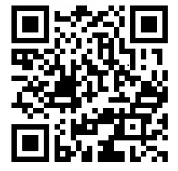 УТВЕРЖДАЮДиректор Курского филиала Финуниверситета_______________________Ю.В. Вертакова«23» августа 2021 г.День неделиВремяКРС20-1Б-ЭК01КРС20-1Б-МН01КРС19-1Б-ЭК01КРС19-1Б-МН01Понедельник9.00Финансовые рынки (пр.) доц. Феоктистова Т.В. ауд. 204Финансовый учет (продвинутый курс) (лк) доц. Федорченко О.И. (пр.) ауд. 310Финансовая стратегия, планирование и бюджетирование (лк) доц. Борисова М.С. ауд. 311Понедельник9.00Финансовые рынки (пр.) доц. Феоктистова Т.В. ауд. 204Комплексный экономический анализ (лк) ст. преп. Алферова Н.Ю. ауд. 210Финансовый учет (продвинутый курс) (лк) доц. Федорченко О.И. (пр.) ауд. 310Финансовая стратегия, планирование и бюджетирование (лк) доц. Борисова М.С. ауд. 311Понедельник10.40Макроэкономика (пр.) доц. Мохов И.А. ауд. 204Корпоративные финансы (пр.) доц. Феоктистова Т.В. ауд. 310Финансовая стратегия, планирование и бюджетирование (пр.) доц. Борисова М.С. ауд. 311Понедельник10.40Макроэкономика (пр.) доц. Мохов И.А. ауд. 204Финансовый и управленческий учет (лк) доц. Азжеурова К.Е. ауд. 210Корпоративные финансы (лк) доц. Феоктистова Т.В. ауд. 310Финансовая стратегия, планирование и бюджетирование (пр.) доц. Борисова М.С. ауд. 311Понедельник12.30Анализ данных (пр.) ст. преп. Есенкова Г.А. ауд. 313Финансовый и управленческий учет (пр.) доц. Азжеурова К.Е. ауд. 210Налогообложение организаций (пр.) доц. Феоктистова Т.В. ауд. 310Организационное поведение (лк) доц. Чулакова А.Л. ауд. 311Понедельник14.10Проектный менеджмент: базовый курс (лк) доц. Летов С.С. ауд. 210Аудит и контроль (пр.) преп. Миляева В.Ф. ауд. 310Организационное поведение (пр.) доц. Чулакова А.Л. ауд. 311Понедельник14.10Проектный менеджмент: базовый курс (лк) доц. Летов С.С. ауд. 210Аудит и контроль (лк) преп. Миляева В.Ф. ауд. 310Организационное поведение (пр.) доц. Чулакова А.Л. ауд. 311Вторник9.00Вторник10.40Философия (лк) проф. Беспарточный Б.Д. ауд. 205Информационные технологии в профессиональной деятельности (пр.) доц. Чулаков Д.А. ауд. 313Финансовый учет (продвинутый курс) доц. Федорченко О.И. (пр.) ауд. 310Управление персоналом организации (пр.) доц. Алексеенко А.И. ауд. 311Вторник10.40Философия (лк) проф. Беспарточный Б.Д. ауд. 205Информационные технологии в профессиональной деятельности (лк) доц. Чулаков Д.А. ауд. 313Финансовый учет (продвинутый курс) доц. Федорченко О.И. (пр.) ауд. 310Управление персоналом организации (пр.) доц. Алексеенко А.И. ауд. 311Вторник12.30Философия (пр.) проф. Беспарточный Б.Д. ауд. 204Теория организации (пр.) доц. Чулакова А.Л. ауд. 210Экономический анализ (пр.) ст. преп. Алферова Н.Ю. ауд. 310Методы принятия управленческих решений (лк) проф. Вертакова Ю.В. ауд. 311Вторник14.10Элективные дисциплины по физической культуре и спорту (пр.) преп. Локтионова И.Ю., ауд. 108Элективные дисциплины по физической культуре и спорту (пр.) преп. Локтионова И.Ю., ауд. 108Элективные дисциплины по физической культуре и спорту (пр.) преп. Локтионова И.Ю., ауд. 108Элективные дисциплины по физической культуре и спорту (пр.) преп. Локтионова И.Ю., ауд. 108Вторник15.50Элективные дисциплины по физической культуре и спорту (пр.) преп. Локтионова И.Ю., ауд. 108Элективные дисциплины по физической культуре и спорту (пр.) преп. Локтионова И.Ю., ауд. 108Элективные дисциплины по физической культуре и спорту (пр.) преп. Локтионова И.Ю., ауд. 108Элективные дисциплины по физической культуре и спорту (пр.) преп. Локтионова И.Ю., ауд. 108День неделиВремяКРС20-1Б-ЭК01КРС20-1Б-МН01КРС19-1Б-ЭК01КРС19-1Б-МН01Среда9.00Иностранный язык (пр.) доц. Ефимова Ю.А. ауд. 210Бережливые технологии управления (лк) преп. Воротынцев А.О. ауд. 311Бережливые технологии управления (лк) преп. Воротынцев А.О. ауд. 311Среда9.00Иностранный язык (пр.) доц. Ефимова Ю.А. ауд. 210Бережливые технологии управления (пр.) преп. Воротынцев А.О. ауд. 311Бережливые технологии управления (пр.) преп. Воротынцев А.О. ауд. 311Среда10.40Теория организации (лк) доц. Чулакова А.Л. ауд. 210Экономический анализ (лк) ст. преп. Алферова Н.Ю. ауд. 310Прикладные методы в финансовом менеджменте (пр.) доц. Зарецкая В.Г. ауд. 309Среда10.40Теория организации (лк) доц. Чулакова А.Л. ауд. 210Экономический анализ (лк) ст. преп. Алферова Н.Ю. ауд. 310Стратегический менеджмент (пр.) доц. Демченко А.А. ауд. 311Среда12.30Комплексный экономический анализ (пр.) ст. преп. Алферова Н.Ю. ауд. 210Финансовая математика (пр.) доц. Зарецкая В.Г. ауд. 310Иностранный язык в профессиональной сфере (пр.) доц. Ефимова Ю.А. ауд. 311Среда14.10Иностранный язык (пр.) доц. Ефимова Ю.А. ауд. 204Анализ данных (пр.) ст. преп. Есенкова Г.А. ауд. 313Прикладные методы в финансовом менеджменте (пр.) доц. Зарецкая В.Г. ауд. 309Среда14.10Иностранный язык (пр.) доц. Ефимова Ю.А. ауд. 204Анализ данных (пр.) ст. преп. Есенкова Г.А. ауд. 313Налогообложение организаций (лк) доц. Феоктистова Т.В. ауд. 310Прикладные методы в финансовом менеджменте (пр.) доц. Зарецкая В.Г. ауд. 309Среда15.50Анализ данных (лк) ст. преп. Есенкова Г.А. ауд. 313Среда17.30Деньги, кредит, банки (лк) доц. Булгакова М.М. ауд. 204Среда19.10Деньги, кредит, банки (пр.) доц. Булгакова М.М. ауд. 204Четверг9.00Организация бухгалтерского учета (лк) доц. Алехина А.А. ауд. 204Эконометрика (пр.) доц. Козьева И.А. ауд. 310Четверг9.00Организация бухгалтерского учета (пр.) доц. Алехина А.А. ауд. 204Эконометрика (пр.) доц. Козьева И.А. ауд. 310Четверг10.40Бухгалтерский учет и отчетность (лк) доц. Алехина А.А. ауд. 204Анализ данных (лк) ст. преп. Есенкова Г.А. ауд. 210Эконометрика (лк) доц. Козьева И.А. ауд. 310Управление персоналом организации (лк) доц. Алексеенко А.И. ауд. 311Четверг10.40Бухгалтерский учет и отчетность (лк) доц. Алехина А.А. ауд. 204Финансовая математика (лк) доц. Зарецкая В.Г. ауд. 310Четверг12.30Бухгалтерский учет и отчетность (пр.) доц. Алехина А.А. ауд. 204Операционный менеджмент (пр.) доц. Демченко А.А. ауд. 210Учет на предприятиях малого бизнеса (лк) доц. Азжеурова К.Е. ауд. 310Социальная ответственность бизнеса (лк) доц. Чулакова А.Л. ауд. 311Четверг12.30Бухгалтерский учет и отчетность (пр.) доц. Алехина А.А. ауд. 204Операционный менеджмент (пр.) доц. Демченко А.А. ауд. 210Учет на предприятиях малого бизнеса (пр.) доц. Азжеурова К.Е. ауд. 310Социальная ответственность бизнеса (пр.) доц. Чулакова А.Л. ауд. 311Четверг14.10Макроэкономика (лк) доц. Мохов И.А. ауд. 204Проектный менеджмент: базовый курс (пр.) доц. Летов С.С. ауд. 210Иностранный язык в профессиональной сфере (пр.) доц. Ефимова Ю.А. ауд. 310Методы принятия управленческих решений (пр.) проф. Вертакова Ю.В. ауд. 311Четверг14.10Бухгалтерский учет и отчетность (пр.) доц. Алехина А.А. ауд. 204Проектный менеджмент: базовый курс (пр.) доц. Летов С.С. ауд. 210Иностранный язык в профессиональной сфере (пр.) доц. Ефимова Ю.А. ауд. 310Методы принятия управленческих решений (пр.) проф. Вертакова Ю.В. ауд. 311Четверг15.50Проектный менеджмент: базовый курс (пр.) доц. Летов С.С. ауд. 210Стратегический менеджмент (лк) доц. Демченко А.А. ауд. 311Четверг15.50Операционный менеджмент (лк) доц. Демченко А.А. ауд. 210